ТЕСТ  ДЛЯ РОДИТЕЛЕЙ«понимаю ли я  своего ребёнка?»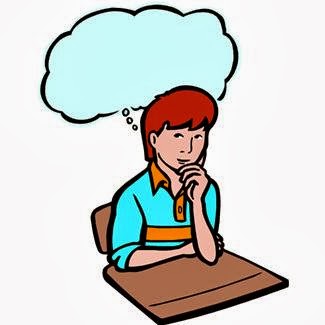 Инструкция: На вопросы теста можно отвечать: да, нет, не знаю. За каждый ответ «да» на вопросы под четными номерами, а также «нет» на вопросы под нечетными номерами начислите себе по 10 очков, за каждые «не знаю» -5 очков.1. На некоторые поступки ребенка Вы частенько реагируете настоящей бурей, а потом жалеете об этом.2. Вы пользуетесь советами со стороны, если не знаете, как реагировать на поведение Вашего ребенка.3. Вы считаете лучшими советчиками в воспитании ребенка собственные опыт и интуицию.4. Иногда вам случается доверить ребенку секрет, который никому другому не рассказали бы.5. Вас обижает отрицательное мнение посторонних о ребенке.6. Вам случается просить прощения у ребенка за какие-то свои слова или поступки.7. Ребенок не должен иметь секретов от родителей – таково Ваше глубокое убеждение.8. Некоторые различия между Вашим характером и характером ребенка Вас радует.9. Вы слишком сильно переживаете неприятности или неудачи ребенка.10. У ребенка полно игрушек (игр), поэтому вы запросто можете удержаться от приобретения очередной.11. Вы считаете, что до определенного возраста лучший воспитательный аргумент для ребенка – ремень.12. Ваш ребенок – настоящий идеал, именно о таком Вы и мечтали.13. Ваш ребенок доставляет Вам больше хлопот и неприятностей, чем радости.14. Иногда Вам кажется, что именно от ребенка Вы набираетесь новых мыслей и идей.15. Вы в состоянии конфликта с ребенком.Теперь подсчитайте полученную сумму.Результаты теста: «Понимаю ли я своего ребенка?»100 -150 очков. Вы хорошо понимаете ребенка. Для идеала Вам не хватает одного шажка. Им может стать мнение ребенка. Рискнете?50 -99 очков. Вы на правильном пути к пониманию ребенка. Проблемы с ребенком Вы можете решить, если начнете с себя. И не надо оправдываться нехваткой времени или сложной натурой ребенка.0 – 49 очков. Увы, Ваш ребенок вызывает сочувствие. Но еще не все потеряно. Обратитесь за советом к опытному педагогу.